SERVICE SCHEDULE for October 18, 2020Announcements for the Week   	Darryl GriffingMorning Service			Evening ServicePrayer- Darryl Griffing	 		Prayer- Darryl GriffingSong Leader- Buck Phillips		Song Leader- Mark Tally-- Comments – Andy Fuller		Comments – Curran LaChappelle -- Assisting – Lucian Griffing		Communion – Brandon Esque-- Assisting – Jared Davis-- Assisting – Ron Bailey-- Assisting – Connor LaChappelle-- Scripture – Dean Shacklock		Scripture – Josiah PhillipsClosing Prayer- Phillip Dorn		Closing Prayer- Dan WoodwardWednesday Night – October 21, 2020First Prayer– Connor LaChappelleSong Leader – Jason LaChappelleInvitation – Buck PhillipsClosing Prayer – Cliff DavisOctober 25 Evening Service – Richard BooneUpcoming AssignmentsGood Thougts;AVOIDING PETTINESS To be impatiently displeased over trivial matters can ruin your day. Such slights (real or imagined) need to be overlooked. Dwelling on them and nurturing them will only produce discord even among the best of friends. A man’s discretion makes him slow to anger, and it is his glory to overlook a transgression. Proverbs 19:11 – Ron Adams“If you were arrested for being a Christian, would there be enough evidence to convict?”The past is a good place to visit, but don’t stay there too long.Live connection starting 9AM. CALL (678) 701-5124 Enter PIN: 1234Schedule of ServicesSunday:  a.m. & 5 p.m. Wednesday: 7:00 p.m.Wi-Fi Password: church1234This bulletin is published weekly. Edited by Bill McIlvain.Send any articles for the bulletin to Preacher@covingtonchurchofchrist.comVisit us on the web: www.covingtonchurchofchrist.com9441 Bypass, P.O. Box 768, Covington, GA --- [770] 787-1119Elders: Jason LaChappelle, Bill McIlvainDeacons: Cliff Davin, Darryl Griffing, Buck PhillipsOctober 18, 2020Sad Rags—Sackcloth & Ashes1. What book pictures the elders of Jerusalem sitting silently on the ground and wearing sackcloth?2. What two cities did Jesus say would have repented in sackcloth and ashes if they could have seen His miracles?3. Who put on sackcloth when he learned of a government plan to wipe out the Jews?4. Who was Job speaking to when he said, “I abhor myself, and repent in dust and ashes”?Because They Wanted To (By Op-Ed)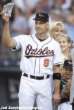 On September 7, 1995, Cal Ripkin, shortstop for the Baltimore Orioles, became the first man in baseball history to play in 2,131 consecutive games. When asked why he was always there and never missed a game, he said it was because he wanted to be there.Because They Wanted To ContinuedIt wasn't that he never got mad at the coach, or the umpire, or the fans, or the other players. It wasn't because he always felt just perfect or never had a personal problem. It wasn't because the weather was never too hot, or too rainy, or too windy. He was always there, BECAUSE HE WANTED TO BE THERE.There was a lady from Augusta, Georgia, who had not missed Bible class or worship service in 44 years. That's 2,288 Sundays! Why do you think she was always there? Do you think she ever had company that came in at the last minute or was ever too tired to come? Do you think she ever had a headache or a cold or indigestion or nervous spells? Do you think she ever wanted to sleep late on Sundays, or ever had her feelings hurt by the preacher or the elders or some other member? OF COURSE SHE DID! But she didn't believe that was a reason to "forsake the assembly." SHE CAME BECAUSE SHE WANTED TO, and she knew it was the right thing to do.There was a man who was an elder of the church in New Orleans. He owned a chain of restaurants, and over a period of time he was president of 33 different business and civic organizations. Yet, he never missed one service of the church. He was always there. Why? Because he wanted to be. Just like the well-known obstetrician in Nashville, Tennessee, who was also an elder in the church, yet even with his extremely busy schedule and patient emergencies, he only missed three services in 36 years. Why did he always make arrangements to be present to worship God? BECAUSE HE WANTED TO!In the late 1950's there was a very popular prime-time television show called the "Miss Patti Page Show." It came on every Wednesday night. There was one couple, during that time, which never got to see the show because they were at Bible study.They were Patti's parents. Even though they loved Patti very much, they felt it more important to seek the kingdom first. Why were they always at Bible study and never missing services to watch their daughter's show? BECAUSE THEY WANTED TO BE THERE!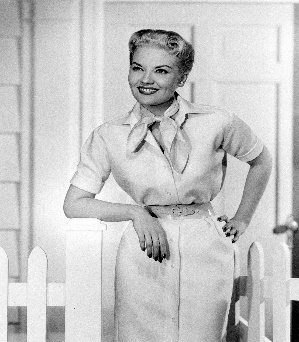 Whether we realize it or not, 99% of all we do in life is because we want to. "Choose you this day whom you will serve" (Joshua 24:15). Evil Thoughts and “No-See-Ums”  A famous explorer in South America was once driven back and forced to abandon his journey by an almost invisible foe. He was equipped to meet leopards and serpents and crocodiles. They proved to be no threat, but he had failed to reckon with the little fellows -- the millions of “chiggers" that plagued them. They are so tiny that in North America we call them the "no see-ums."Today, watch the tiny things that may spoil your attitude and your service. Remember, "he that is faithful in that which is least, is faithful also in much." Be on guard against the "little foxes" -- that evil thought, that hasty word, that burst of temper that snap judgment, which may bring defeat. Put on the whole armor of God by prayer, Bible study, and spiritual exercise, and you will be able to ward off enemies both large and small.  [Ephesians 6:11] Put on all of God’s armor so that you will be able to stand firm against all strategies of the devil.  Answers from page 11. Lamentations [Lamentations 2:10]2. Tyre & Sidon [Matthew 11:21]3. Mordecai [Esther 4:1-3]4. God [Job 42:6] OctoberCommunionCleaning18CampbellTake the time to police your area before you go.25SheppardCheerios and other cereals can draw ants.